Príloha č. 3 - Položkovitý výkazDňa ........												Podpis štatutárneho zástupcuŠpecifikácia/Opis predmetu zákazky Posilovacia stanica – min. 10 cvičebných aktivítMax. priestor bezpečnostnej zóny 10x8mIlustračný obrázok: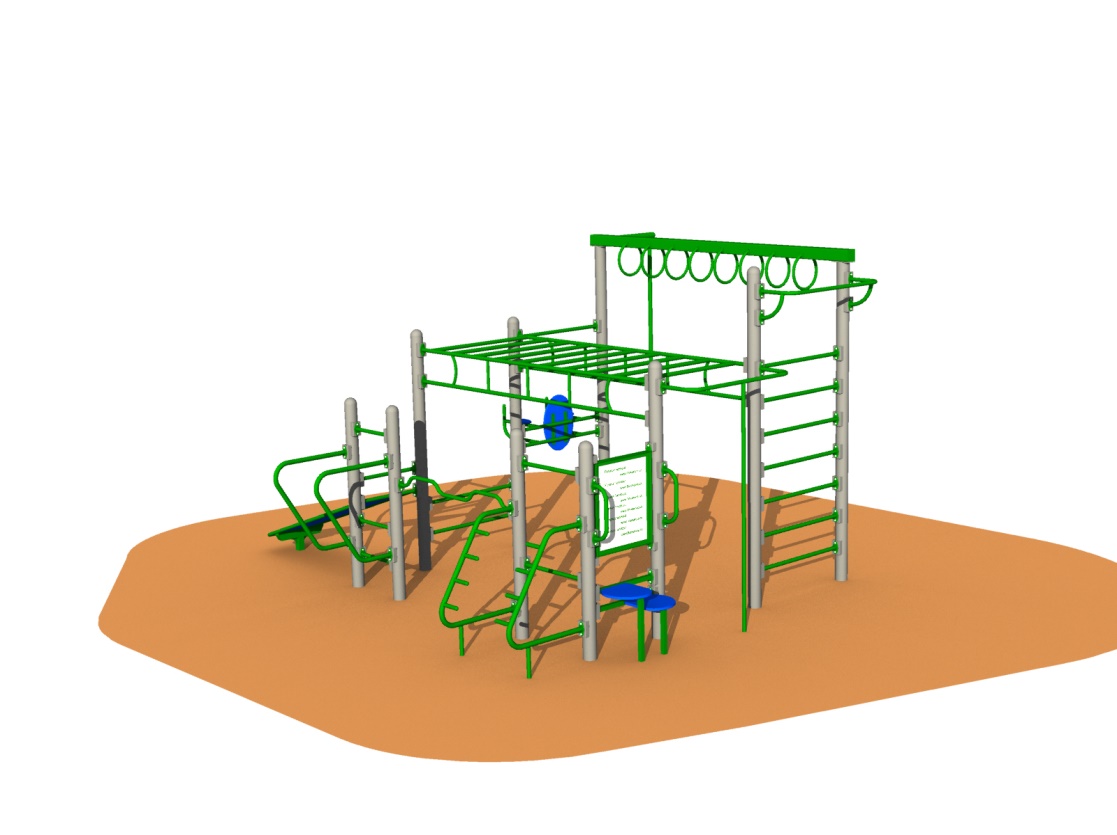 Stanica – jednotlivé časti/resp.ekvivalent: šplhaciu tyč2x rúčkovadlo (kruhové, lezecké) rebríky vrchnú hrazdaposilovaciu lavicu šikmúbradlánízku hrazdu2x zostavy na posilovanie brušných svalov, a rúk/prsných svalov informačnú tabuľuPrevedenie/materiál:Hrubostenné profily s min. hrúbkou 3mm/príp. ekvivalentPovrchová úprava : zinkový základ + vypaľovaná prášková farba/príp. ekvivalent Plastové doplnky : z HDPE materiálu s UV odolnosťou/príp. ekvivalentInformačná tabuľa – UV podtlač na hliníkovú kompozitnú dosku /príp. ekvivalentBetónový základ – betónová päťka, kotvenie pomocou závitových tyčí a chemickej malty alebo oceľových kotievKotvenie min.210mm pod úrovňou terénuDopadová plocha - štrkFitness prvok Orbitrek - lyžeRozmer zariadenia:  (min .šírka x min. dĺžka x min. výška) = 1,0 x 0,5 x 1,3mMinimálna výška užívateľa :  130 cmBetónový základ, resp. betónové pätky Dopadová plocha : štrk Fitness prvok Veslovacia lavica - vesláRozmer zariadenia:  (min. šírka x min. dĺžka x min. výška) = 1,3 x 0,6 x 0,8 m  Minimálna výška užívateľa :  min.130 cmBetónový základ, resp. betónové pätky Dopadová plocha : štrk
Fitness prvok – SurfRozmer zariadenia:  (min. šírka x min. dĺžka x min. výška) = 1,0 × 0,8 ×1,4mMinimálna výška užívateľa : min. 130 cmVýška voľného pádu = max. 0,7 mBetónový základ, resp. betónové pätky Dopadová plocha: štrkFitness prvok Dvojitý stepper   Rozmer zariadenia:  (min. šírka x min. dĺžka x min. výška) = 1,0 × 0,8 ×1,3mMinimálna výška užívateľa : min. 130 cmVýška voľného pádu = max. 0,7 mBetónový základ, resp. betónové pätky Dopadová plocha: štrkHVIEZDOSLAVOV -  Fitness a work-out prvkyHVIEZDOSLAVOV -  Fitness a work-out prvkyHVIEZDOSLAVOV -  Fitness a work-out prvkyHVIEZDOSLAVOV -  Fitness a work-out prvkyHVIEZDOSLAVOV -  Fitness a work-out prvkyHVIEZDOSLAVOV -  Fitness a work-out prvkyHVIEZDOSLAVOV -  Fitness a work-out prvkyČasť Názov/Položka predmetu zákazkym.j.ks jed.cenacelková cena bez DPH1.Posilovacia stanica min. 10 cvičebných aktivítdodávkaks10,00 €0,00 €Výkop otvorov, betonáž, osadenie a zmontovanie zostavymontážks10,00 €           0,00 €2.Fitness prvok Orbitrek - lyžedodávkaks10,00 €0,00 €Výkop otvorov, betonáž, osadenie a zmontovanie zostavymontážks10,00 €0,00 €3.Fitness prvok  Veslovacia lavica - vesládodávkaks10,00 €0,00 €Výkop otvorov, betonáž, osadenie a zmontovanie zostavymontážks10,00 €0,00 €4.Fitness prvok Surf dodávkaks10,00 €0,00 €Výkop otvorov, betonáž, osadenie a zmontovanie zostavymontážks10,00 €0,00 €5.Fitness prvok Dvojitý stepper dodávkaks10,00 €0,00 €Výkop otvorov, betonáž, osadenie a zmontovanie zostavymontážks10,00 €0,00 €6.Doprava na celý predmet zákazky, vysypanie štrkových dopadových plôchmontážkpl10,00 €0,00 €DODÁVKA  CELKOM bez DPHDODÁVKA  CELKOM bez DPH0,00 €DODÁVKA  CELKOM bez DPH po zľaveDODÁVKA  CELKOM bez DPH po zľave0,00 €DPH 20%DPH 20%0,00 €DODÁVKA CELKOM s DPH DODÁVKA CELKOM s DPH 0,00 €